Образец контрольной работы для промежуточной аттестации по обществу за первое полугодие 2022 – 2023 учебного года. 11 класс. 1. Ниже приведен ряд терминов. Все они, за исключением двух, относятся к понятию «рынок».1) спрос; 2) директивное планирование; 3) предложение; 4) равновесная цена; 5) потребитель; 6) государственное ценообразование.Найдите два термина, «выпадающих» из общего ряда, и запишите в ответ цифры, под которыми они указаны.Ответ_______2. Найдите в приведенном списке черты, присущие постиндустриальному обществу. Запишите цифры, под которыми они указаны.1)  развитие сферы услуг2)  рост численности рабочего класса3)  отсутствие социальной стратификации4)  использование информационных технологий5)  новые интеллектуальные технологииОтвет_______3. Найдите в приведенном списке операции, которые должны учитываться при подсчете ВВП, и запишите цифры, под которыми они указаны1)  оплата услуг салона красоты2)  пособие по безработице3)  покупка «пиратского» издания4)  гонорар композитора5)  покупка корпоративных облигацийОтвет_______4.  Установите соответствие между видами статей в государственном бюджете и конкретными примерами: к каждой позиции, данной в первом столбце, подберите соответствующую позицию из второго столбца.5. По окончании колледжа студент планирует открыть ИП. Найдите в приведенном списке примеры трудностей, с которыми он может столкнуться при такой форме организации бизнеса, и запишите цифры, под которыми они указаны1)  высокий риск вложения капитала2)  ограниченность свободы действий3)  ограниченность средств на рекламу4)  сложность управления предприятием5)  ограниченность средств для привлечения профессионаловОтвет_______6. Найдите в приведенном списке проявления экономической функции семьи. Запишите цифры, под которыми они указаны.1)  обучение детей трудовым навыкам2)  материальная поддержка неработающих членов семьи3)  семейное предпринимательство4)  наделение наследственным статусом5)  организация досугаОтвет_______7. Выберите верные суждения о социальной стратификации и социальной мобильности и запишите цифры, под которыми они указаны.1) Горизонтальная мобильность предполагает переход в социальную группу, находящуюся на другой ступени социальной иерархии.2) Личные качества человека выступают критерием социальной стратификации современного общества.3) Один из критериев дифференциации социальных групп – доход.4) Социологи различают индивидуальную и групповую мобильность.5) Одним из критериев социальной стратификации общества является доступ к властиОтвет_______8. Социологические службы стран Z и У провели опрос общественного мнения. Участникам был задан вопрос: «Что, по вашему мнению, необходимо предпринять прежде всего для повышения эффективности производства?» Результаты опроса (в % от числа опрошенных) представлены в виде диаграммы.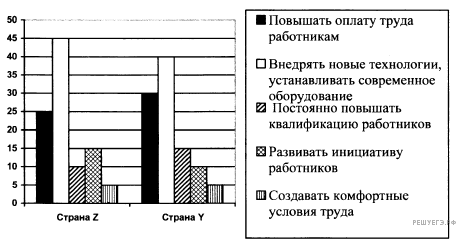 Найдите в приведенном списке выводы, которые можно сделать на основе диаграммы, и запишите цифры, под которыми они указаны.1)  В обеих странах опрошенные не рассматривают создание комфортных условий труда как приоритетный фактор роста его производительности.2)  Проблема роста производительности труда стоит острее в стране Z, чем в стране У.3)  Число тех, кто выступает за поощрение инициативы работников, меньше в стране У, чем в стране Z.4)  И в той, и в другой стране люди понимают первостепенное значение внедрения новых технологий для роста производительности труда.5)  Власти страны У уделяют больше внимания повышению производительности труда.Ответ_______9. Что из перечисленного ниже относится к социально-экономическим правам человека и гражданина, закрепленным в Конституции РФ? Запишите цифры, под которыми они указаны.1)  право на охрану здоровья2)  право избирать и быть избранным3)  право на социальное обеспечение по возрасту4)  гарантии судебной защиты5)  право выбирать язык общенияОтвет_______10. На графике изображено изменение ситуации на потребительском рынке легковых автомобилей в стране Z. Кривая предложения переместилась из положения S в положение S1 при неизменном спросе D. (На графике P  — цена товара; Q  — количество товара).Ответ_______11. Галине исполнилось 16 лет, она учится в 10 классе. Школьница решила начать трудовую деятельность, чтобы зарабатывать деньги на карманные расходы. Свое намерение Галина обсудила с остальными членами семьи – родителями и старшим братом. Семья доверила девочке самостоятельно принять окончательное решение. Галина обратилась в специализированное агентство и вместе с менеджером выбрала несколько вакансий с подходящими условиями труда.Какой уровень общего образования освоила Галина? Какой факт из условия задачи позволяет сделать вывод, что у Галины семья демократического типа? Каким фактором производства владеет Галина как работник? Какие особенности регулирования труда работников в возрасте до восемнадцати лет предусмотрены Трудовым кодексом РФ? (Укажите две любых особенности.)Ответ_______12. Представьте, что Вам необходимо подготовить доклад по определённой теме. Выполните задания 12 и 13.Используя обществоведческие знания, составьте сложный план, позволяющий раскрыть по существу тему «Роль государства в рыночной экономике». План должен содержать не менее трех пунктов, из которых два или более детализированы в подпунктах.Ответ_______13. Используя обществоведческие знания, факты общественной жизни и личный социальный опыт, выполните задания, ответьте на вопрос.1)  Обоснуйте необходимость проведения в РФ государством антиинфляционной политики. (Обоснование должно быть дано с опорой на обществоведческие знания в нескольких связанных между собой распространённых предложениях, раскрывать причинно-следственные и(или) функциональные связи.)2)  Какие существуют в РФ способы борьбы с инфляцией? (Назовите любые три способа.)3)  Для каждого из них приведите по одному примеру, иллюстрирующему способ борьбы с инфляцией. (Каждый пример должен быть сформулирован развёрнуто. В совокупности примеры должны иллюстрировать три различных способа.)Ответ_______ПРИМЕРЫВИДЫ СТАТЕЙА) акцизный сборБ) обслуживание госдолгаВ) подоходный налог с гражданГ) выплата жалования служащимД) процент по государственным облигациям1)  расходные статьи2)  доходные статьиАБВГДКак изменилась равновесная цена? Что могло вызвать изменение предложения?Укажите любое одно обстоятельство (фактор) и объясните его влияние на предложение. (Объяснение должно быть дано применительно к рынку, указанному в тексте задания.)Как изменятся спрос и равновесная цена на данном рынке, если вырастут доходы населения при прочих равных условиях?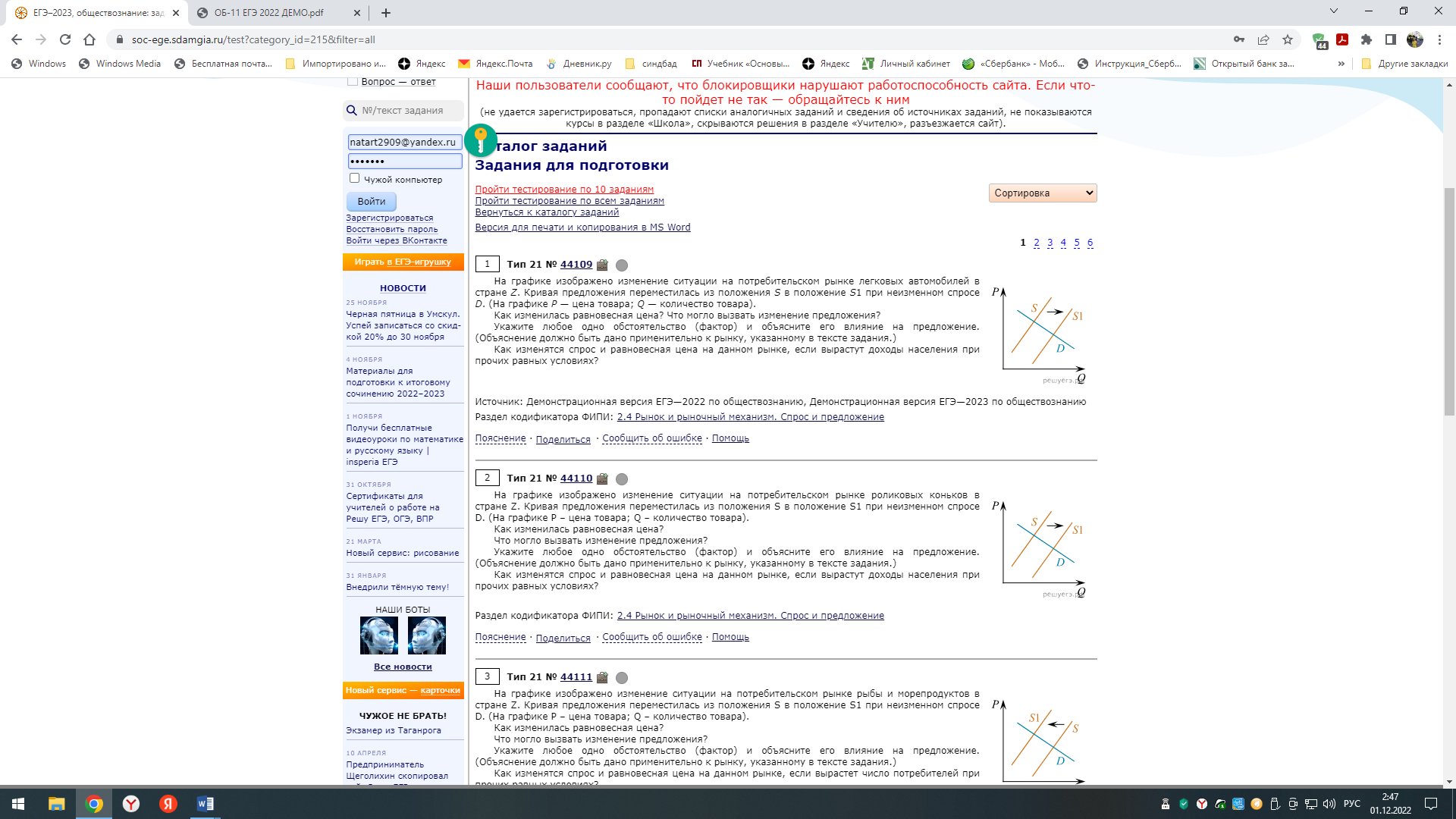 